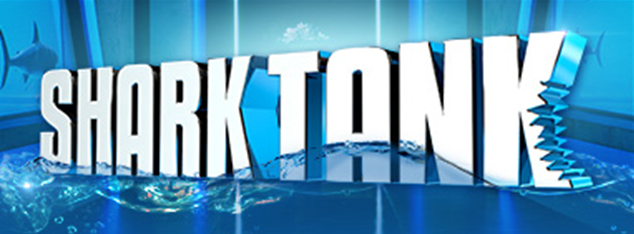 Industrial Revolution ProjectProject Explanation:Welcome to Shark Tank! Over the next two weeks either individually, or with a partner, you are going to take on the identity of an inventor of the Industrial Revolution. Beginning in Great Britain in the 18th century, the Industrial Revolution is considered by many historians to be one of the single greatest events of our world’s history. You will research, plan, and present your inventor’s invention to the class and try to persuade your fellow classmate “investors” that yours is the greatest invention of the era!Project Components:Research- You will be responsible for researching your inventor. This includes history and background information, major inventions and contributions to the Industrial Revolution, and one invention in particular that you will then try to sell to your classmates. You will be given five days maximum in the media center in order to complete all research. *You MUST complete a works cited page for this project. Your works cited should include at least five sources. This should include at least three sources that are either books, or from an online journal. At least one of your sources must also be a primary source. You are free to use the web as well, however, all websites should be credible. Wikipedia etc. will not be accepted as credible sources for this project. Credible sources usually end in .edu, .gov or .org etc. If you are unsure if a website is credible, please ask. Your works cited page should be in MLA format. You are welcome to use an online bibliography generator but simply copying and pasting a website URL will not be accepted. If you do not complete a works cited page for this project, your project will not be accepted. You will receive a deduction of 10% each day it is late until you have handed in properly cited material. If your work on this project is found to be plagiarized (meaning both that the information is not cited, and also is not put into your own words) it will result in a failing grade until it is corrected. Presentation- The second component to the project is a presentation component. You have several options of how to complete this portion. You may use Google Slides, PowerPoint, Prezi, or may create a video, commercial, etc. These are some ideas but use your imagination.  The more creativity included into the project, the higher your grade in the “creativity” portion of the rubric. Your presentation must include your “history”/background information about your life as the inventor, the contributions to the Industrial Revolution and about your one invention in particular that you are selling in front of the Shark Tank investors. Remember, you are trying to convince your investors that your invention is the best! Your presentation should be persuasive and convince the investors what return it will have for them. Your presentation should be between 5-7 minutes. *You will earn points for your professionalism during your presentation and also during your time as an investor in the audience. Professional dress, composure and preparedness will be factors in determining your grade.Written Proposal- This component of the project is what you will be handing to your audience of investors before you present. This should be at least 1-2 pages typed. It should be attractive, organized, and include a brief summary of the content included in your presentation. There should be a section on history and background information, your invention proposal and the contribution to the Industrial Revolution. The proposal should be typed and font size 12-14. The proposal must be submitted to me at least two full days before you present so that I have time to make copies. If I do not have it two days before you present, you are responsible for making copies on your own. Cash Box Component- Each inventor/pair is responsible for providing a “cash box” for their project. As each inventor is presenting, the investors should be taking notes (on a sheet provided) in order to determine if and how much they are willing to invest in the invention. Each investor will be given ten coins with his or her initials on the back. After all presentations are complete the investors will have an opportunity to drop their ten coins in a cash box provided by each inventor. Investors may invest all ten coins in one box, or distribute them as they see fit. An investor is not allowed to invest in their own invention. The cash box is to be created by each inventor. The cash box should be creative and can be designed to look like the invention, or can be decorated as the inventor sees fit. Please keep the cash box to a moderate size as all must fit in the classroom. Other Project Tips:This is a major project worth a test grade. Please pay attention as all groups are presenting. Disrupting another group’s presentation will result in a point deduction on your own presentation. Students are to be taking notes during class presentations on a sheet provided. This will be graded and counted as a quiz grade. Students have ample time to complete this project. All research, works cited, proposal sheet and presentation can be done in the time given in class. Only the cash box will likely have to be done outside of school time. Students may either work individually or with a partner. If students choose to work with a partner it is important that they trust their partner to contribute. Pairs will not be graded individually, but together on this project. Due dates-Media Center: February 1st, 2nd, 3rd, 6th, and 7th. Classroom: February 8th, 9th and 10th (Only one of these days will likely be given to work on the project)All projects are due on Sunday, February 10th by 8pm and should be shared electronically or attached in an email. This includes the electronic presentation, the investor proposal sheet and works cited. The cash box is due the day you present. There will be a deduction of 10% on your project each day it is late. *Students will be assigned an inventor on Monday January 30th and soon afterwards be given an officially presentation day. 